Témoignages spectateurs : Mimichette Le 26/01/2015 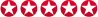 Merveilleuse soirée. Annick est simplement excellente. Elle a une voix magnifique, elle est très drôle et son spectacle est d’une grande intelligence et rend heureux. Bravo également à son complice pianiste qui tient lui aussi merveilleusement sa place. A quand le prochain spectacle ? ANGIE Le 26/01/2015 Un duo excellent qui nous permet de découvrir et ou de réentendre de grands thèmes de la musique classique…. Un pur moment de virtuosité ! Un très bon dimanche lyrique. En espérant les revoir dans une prochaine prestation.Kikican Le 26/01/2015 Superbe prestation de ces deux personnes. Soirée émouvante. Annick a une voix envoûtante et elle est magnifiquement accompagnée.PJROCK77 Le 26/01/2015 Magnifique duo, un spectacle frais et plein d’humour pour mieux comprendre cette belle musique. Nous en sommes sortis heureux.Par ce mail je voulais vous dire combien j'ai apprécié votre spectacle en tout point réussi : le choix des œuvres, la diversité, l'humour  et  ce duo avec le pianiste très réussi, bref j'ai passé 1h30 de  pure jubilation et je vous en remercie très sincèrement. De plus, quel travail cela doit présenter pour préparer un spectacle de cette qualité ... encore BRAVO ! Martine G, 26 nov 2014Merci pour ce spectacle émouvant, drôle et tonifiant. Vous êtes sur scène époustouflante, du pur bonheur ! Votre pianiste était extra aussi. Un formidable duo... Martine K, 28 nov 14Mille bravos à vous et à votre pianiste. Vous savez tout faire !!! Chanter, danser, jouer la comédie, jouer du piano et même jouer de la machine à écrire !  Que de talents !  Quelle palette aussi pour chanter ces musiques et compositeurs si différents ! Et vous savez faire oublier tout le travail pour faire un tel show,  par le charme et l’humour ! J’ai passé une très bonne soirée ! Sylvie G., MeudonJe vous présente toutes mes félicitations pour cette très très agréable soirée que vous avez offert samedi au PALACE. Passionnée d'Opéra... j'ai particulièrement apprécié votre interprétation de ces grands airs lyriques, tout en découvrant cette voix magnifique qui est la vôtre. Et que dire de plus... par l'humour, la spontanéité,  la vivacité et l'émotion aussi que j'y ai trouvé... tous ces costumes superbes... Encore merci! Line P, 24 mai 14Merci pour cette merveilleuse soirée! Nous avons été séduits, émus, enchantés.....et enthousiasmés par tous ces talents!!Bravo aussi au pianiste, tout aussi remarquable! C’était une soirée très joyeuse, encore bravo! Et une salle pleine à craquer, 700 spectateurs ?!!!Maître Geneviève C-L, Avocat au Barreau des Hauts de Seine, 24 mai 2014Bravo pour votre spectacle, mise en scène qui sort complètement du lot, nous avons passé une excellente soirée. Votre énergie est surprenante ainsi que  votre voix! Votre pianiste est grandiose. Félicitations... Jeff da SilvaVous êtes une artiste de grand talent Annick. Encore imprégné de votre performance qui allie le classicisme au burlesque, vous mettez à la portée de tous l'intérêt pour l'Art sous toutes ses formes. Votre sensibilité et votre aisance sur scène atteignent le coeur de chacun. Félicitations à Frédéric Rubay également qui est un pianiste de grand talent. Musicalement à vous. Michel Benedetto, 25 mai 2014Je me suis rendue à votre spectacle au PALACE et se fût un enchantement. C’était vraiment original, plein d’humour. Vous avez une si belle voix. Bravo à vous et votre pianiste. Nous avons été charmés. Bien cordialement. Christine Dos-Santos Renard, Musée Marmottan Monet, le 26 mai 2014J'ai revisionné avec le même plaisir le clip que j'avais déjà regardé avant de retenir nos places au Palace. Encore bravo pour votre performance. C'était un vrai bonheur de vous entendre. Les commentaires que j'ai lus ce matin sur Closevent sont unanimes et tous les spectateurs saluent votre talent (celui du pianiste également). Si vous en avez l'opportunité, je vous remercie de nous faire connaître les lieux et dates de votre prochaine prestation.En tous les cas, nous serions heureux de retourner vous applaudir. Bien cordialement, N.MAYENGA, Sèvres le 24 mai 2014Merci mille fois pour cette soirée chaude, douce et gaie ! Pour votre magnifique voix et vos talents conjugués avec votre pianiste. Isabelle, 27 mai 2014J'ai passé un délicieux moment. Vous m'avez enchantée ....Votre voix m'a prise dans ses ailes... Votre humour m'a emballé. Un moment de fraicheur, de professionnalisme et de grande qualité. Je vous remercie. J'aurais grand plaisir à vous revoir. Sylvaine Solange R. 24 mai 14Vous nous avez enchantés samedi soir, tout était splendide, votre voix, votre interprétation, (quelle comédienne !) vos robes. Votre pianiste était génial! Un véritable enchantement. Vraiment merci pour ce magnifique spectacle.Agnès S, Responsable des Affaires juridiques Val de Seine, 24 mai 2014Cela nous a beaucoup plu, de par son originalité et la qualité des enchainements. C'est encore mieux que sur YouTube! Vous dégagez une énergie et une joie de chanter contagieuse!!Encore bravo, Docteur D. Boccara, le 31 mai 14Merci de nous avoir fait vivre ce MAGNIFIQUE et ETONNANT SPECTACLE ! Nous étions avec nos amis RAVIS, CHARMES, ENCHANTES. Nous vous avons trouvé si talentueuse et ravissante !Nous avons donc passé une excellente soirée entre amis, contents de nous retrouver lors d'un événement qui nous a tous comblés. Encore MERCI ! Madeleine M, 24 mai 2014